lMADONAS NOVADA PAŠVALDĪBA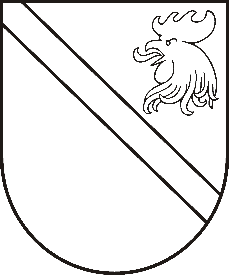 Reģ. Nr. 90000054572Saieta laukums 1, Madona, Madonas novads, LV-4801 t. 64860090, e-pasts: pasts@madona.lv ___________________________________________________________________________MADONAS NOVADA PAŠVALDĪBAS DOMESLĒMUMSMadonā2020.gada 26.novembrī						          	      		       Nr.497									       (protokols Nr.25, 5.p.)Par finansējuma piešķiršanu projektam “Birānu tilta pār Aronas upi Aronas pagastā, Madonas novadā pārbūve”Pamatojoties uz izstrādāto būvprojektu “Birānu tilta pār Aronas upi pārbūve, Aronas pagastā, Madonas novadā”, Madonas novada pašvaldības iepirkumu komisija ir veikusi iepirkumu “Birānu tilta pār Aronas upi Aronas pagastā, Madonas novadā pārbūve”. Projekts “Birānu tilta pār Aronas upi Aronas pagastā, Madonas novadā pārbūve” ir iekļauts Madonas novada attīstības programmas investīciju plānā 2019.-2020.gadam. Šobrīd Birānu tilts ir avārijas stāvoklī un ir slēgts transportlīdzekļu satiksmei. Birānu tilta pārbūves darbu ietvaros ir plānots veikt jaunu balstu, laiduma, brauktuves konstrukcijas norobežojošo barjeru izbūvi, kā arī esošo akmens mūra atbalstsienu remontdarbus. Lai īstenotu projektu “Birānu tilta pār Aronas upi Aronas pagastā, Madonas novadā pārbūve”, kopējās izmaksas ir 212480,80 EUR (divi simti sešpadsmit tūkstoši trīsdesmit astoņi eiro, 20 centi), t.sk. būvdarbu izmaksas 200913,20 EUR (ar PVN), autoruzraudzības izmaksas – 5711,20 EUR (ar PVN), būvuzraudzības izmaksas – 5856,40 EUR (ar PVN).Noklausījusies sniegto informāciju, atklāti balsojot: PAR – 15 (Artūrs Čačka, Andris Dombrovskis, Zigfrīds Gora, Antra Gotlaufa, Gunārs Ikaunieks, Valda Kļaviņa, Agris Lungevičs, Ivars Miķelsons, Valentīns Rakstiņš, Andris Sakne, Rihards Saulītis, Inese Strode, Aleksandrs Šrubs, Gatis Teilis, Kaspars Udrass), PRET – NAV, ATTURAS – NAV, Madonas novada pašvaldības dome NOLEMJ:Apstiprināt projekta “Birānu tilta pār Aronas upi Aronas pagastā, Madonas novadā pārbūve”  īstenošanu.Projekta “Birānu tilta pār Aronas upi Aronas pagastā, Madonas novadā pārbūve” īstenošanai nodrošināt finansējumu 212480,80 EUR (divi simti divpadsmit tūkstoši četri simti astoņdesmit euro, 80 centi) apmērā no pārdotajiem īpašumiem Aronas pagastā un no 2021. gada pašvaldības budžeta līdzekļiem. Domes priekšsēdētājs					         	         A.LungevičsR.Silups 28080508